проект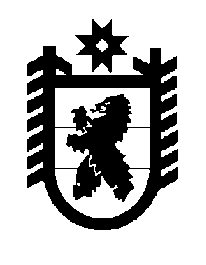 РОССИЙСКАЯ  ФЕДЕРАЦИЯРЕСПУБЛИКА  КАРЕЛИЯСовет Шуньгского сельского поселения ____  сессия  IV созываРЕШЕНИЕОт                       2019  г.  №                                                                                                д. ШуньгаНа основании статьи 28 Устава Шуньгского сельского  поселения,  Совет Шуньгского сельского  поселенияРЕШИЛ:1. Внести в Перечень имущества, утвержденный Решением XIII сессии Совета Шуньгского сельского  поселения I созыва от 19.02.2007 года № 40 «Об утверждении перечня имущества, принимаемого в собственность муниципального образования «Шуньгское сельское поселение» следующие изменения:         1.1. В таблице «Перечень № 1 имущества (объектов), передаваемого из муниципальной собственности муниципального образования «Медвежьегорский муниципальный район» в собственность Шуньгского сельского поселения»:а) пункты 9, 10  изложить в следующей редакции: «                                                                                                                                                                          ».б) пункт 12 изложить в следующей редакции:«                                                                                                                                                                          ».в) пункт 14 изложить в следующей редакции:«  г) пункты 28, 29, 30  изложить в следующей редакции: «                                                                                                                                                                          ».2. Направить настоящее решение в Совет Медвежьегорского муниципального района.Председатель Совета  Шуньгского                                                                               О.Я. Андриановасельского  поселения                                                                                                              Глава Шуньгского сельского  поселения                                                                     Л.В. Журавлева                                           О внесении изменений в Перечень имущества, утвержденный Решением XIII сессии Совета Шуньгского сельского  поселения I созыва от 19.02.2007 года № 40 «Об утверждении перечня имущества, принимаемого в собственность муниципального образования «Шуньгское сельское поселение»9.дорогад. Бор Пуданцевпротяженность ,   покрытие грунтовое10.дорогад. Верхняя Путкапротяженность , покрытие грунтовое12.дорогад. Деригузовопротяженность ,   покрытие грунтовое14.дорогад. Ионина Горапротяженность ,   покрытие грунтовое28.дорогад. Подгорскаяпротяженность ,   покрытие грунтовое29.дорогад. Сиговопротяженность , покрытие грунтовое30.дорогад. Тимоховопротяженность , покрытие грунтовое